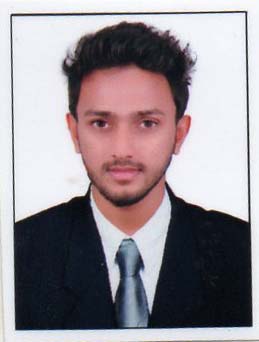 Personal DataDate of Birth   :17/07/1992Sex                     : MaleNationality      : IndianMarital Status: Single.Religion            : IslamPassport Details Expires       : 13.08.2023Issued         : Malappuram  Muhammed                                                Email:- Muhammed.332597@2freemail.com Objective.Seeking a position to utilize my skills and abilities in an industry that offer professional growth while being resourceful, innovative and flexible. To work in firm with a professional work driven environment where I can utilize and apply my knowledge and skills to further my career goals.Academic Qualifications.MBA (with specialization in Human Resource )University    : Jawaharlal Nehru Technological University,           Hyderabad             Year             : 2013-2015           CGPA/Grade : 75%B.com (with specialization in Co-operation)   University     : University of Calicut, Kerala                                 (Hikamiyya Arts & Science College)   Year   	         : 2013         CGPA/Grade: 2.96 (74%)Plus Two (Commerce with Political Science)   Authority     : Board of Higher secondary Examination,               Govt.of Kerala                                (GHSS,Pullengode, Malappuram)    Year	       : 2010         Grade	      : 64 %SSLC          Authority     : General education Department, Kerala                                                                            (C.H.S.S Adakkakundu, Malappuram)    Year	        : 2008           Grade	       : 70 % ProfileWorked in a leading furniture group as a HR Executive and Customer Relation Manager from March-2016 to December 2016, this situated in Malappuram District, Kerala. ProjectsTitle: Payroll System in ICICI Bank.Duration: 45 DaysTitle: Role of Kudumbashree in Thiruvali Grama Panchayath      Duration: 30 daysSoftware proficiency / additional qualifications Familiar in Tally ERP 9 Familiar with Microsoft Windows operating  systems Excellent in MS office tools Strength           			                                                                     Confidence and Hardworking.Knowledge on :-EnglishMalayalamArbaic & Hindi (To read and write)Commitment to the t ask & fast learnerEager to learn new things.Positive approach.AdaptabilityAchievementsParticipated in national level competition THE BIG LEAP- A live marketing challenge conducted by PHILIPS. The competition has 6 rounds starting with market research to sustenance. In each round, various marketing techniques were used to introduce the new product and maintaining relationship with customer. We are achieved top 6 out of 10 qualifiers. It gave us live experience and learned marketing skills with this competitionDeclaration I hereby acknowledge that the information given above is true to the best of my knowledge and belief.Place: Date :  